TENDER NOTICETender No. RFQ/NOD/IBA/Renovation Work/I-10 & Cantt /018/2019Renovation work I-10 & Cantt Transmission Room in Network Operation & Deployment Region IslamabadSealed bids are required from contractors of well repute to quote there bids Renovation work I-10 & Cantt Transmission Room in Network Operation & Deployment Region Islamabad in accordance with PTCL requirements. The tender documents are available in the office of the Manager (Coord) NOD Islamabad. Tender documents can be obtained from the office of Computer Operator Room # 209,  2nd floor main building PTCL Complex Satellite Town, Rawalpindi @ Rs: 1000/- cash.                                                                                                      
2.	Bids with Bid Security @ 2% of bid in shape of Pay order/Demand Draft/Bank Guarantee shall be submitted to the office of Senior Manager Transport NOD, ITR Islamabad as per instructions to the bidders contained in the Bid Documents by 1100 hours on 05.05.2019. Bid security of the un-successful bidders shall be returned and released after completion of the tender.3.	Bid received after the above deadline shall not be accepted.4.	PTCL reserves the right to reject any or all bids and to annul the bidding process at any time, without thereby incurring any liability to the affected bidder (s) or any obligations to inform the affected bidder (s) of the grounds for PTCL Action.5.	Bidder must mention their valid Vendor Registration code on quotation. In case vendor is not registered, then registration must be done before the issuance of Letter of Intent (LOI). Vendor Registration form can be downloaded from PTCL website www.ptcl.com.pk/media.6.		All correspondence on the subject may be addressed to the undersigned.Muhammad ImranSenior Manager Transport ITR IBARoom No. 209, 2nd Floor Main   ,                                                                                                                                                Tel: +92-51-4425454		E-mail: m.imran@ptcl.net.pk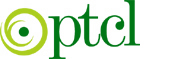 PAKISTAN TELECOMMUNICATION COMPANY LTD.Office of General Manager Network Operation & Deployment Region Islamabad